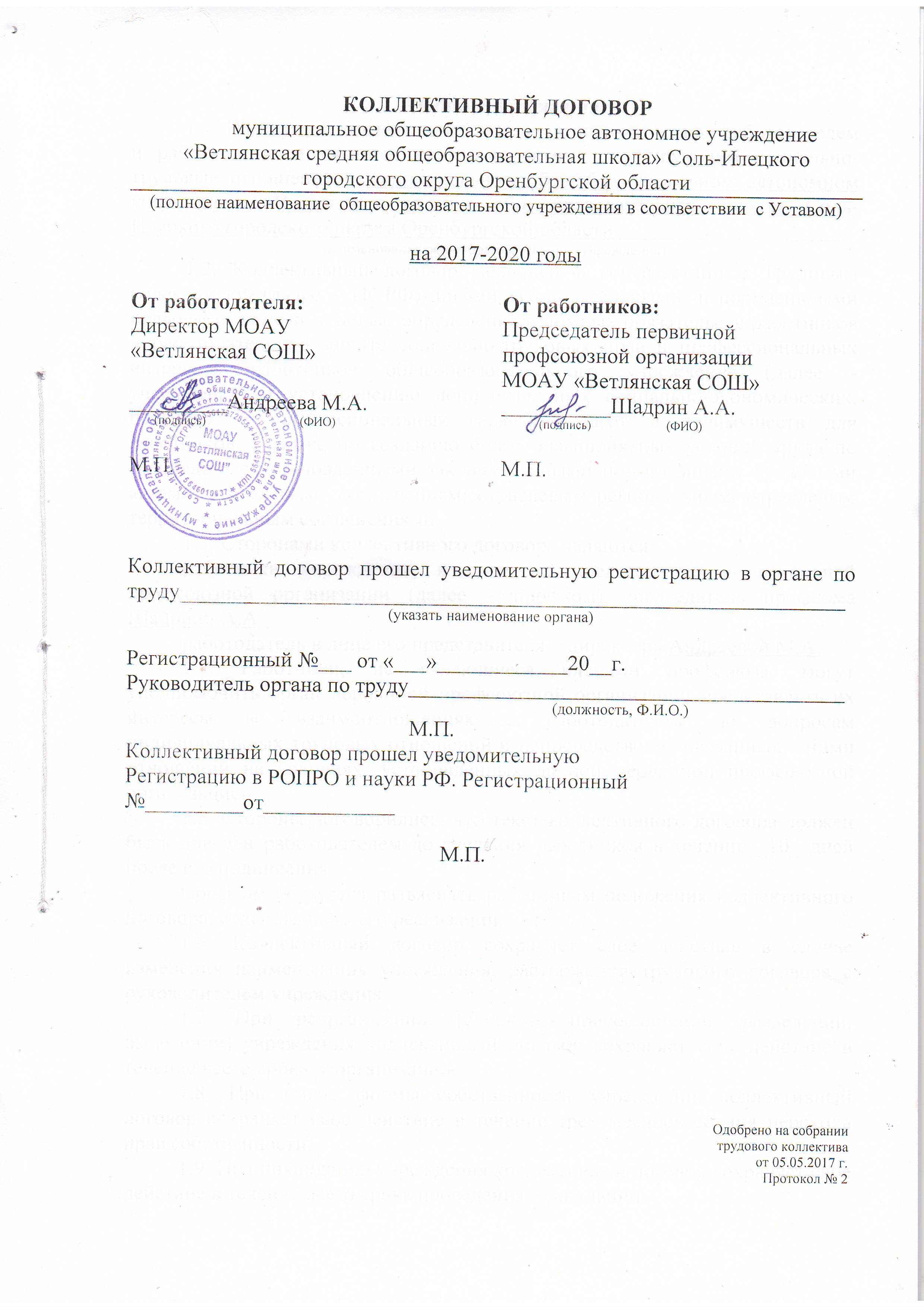 КОЛЛЕКТИВНЫЙ ДОГОВОРмуниципальное общеобразовательное автономное учреждение «Ветлянская средняя общеобразовательная школа» Соль-Илецкого городского округа Оренбургской области(полное наименование  общеобразовательного учреждения в соответствии  с Уставом)на 2017-2020 годыКоллективный договор прошел уведомительную регистрацию в органе по труду_____________________________________________________________(указать наименование органа)Регистрационный №___ от «___»____________20__г.Руководитель органа по труду________________________________________                                                (должность, Ф.И.О.)                                                    М.П.   Коллективный договор прошел уведомительную Регистрацию в РОПРО и науки РФ. Регистрационный №_________от____________                                                          М.П.Одобрено на собрании трудового коллектива от 05.05.2017 г. Протокол № 2Общие положения1.1. Настоящий коллективный договор заключен между работодателем и работниками и является правовым актом, регулирующим социально-трудовые отношения в муниципальном общеобразовательном автономном учреждении «Ветлянская средняя общеобразовательная школа» Соль-Илецкого городского округа Оренбургской области					(наименование общеобразовательного учреждения)1.2. Коллективный договор заключен в соответствии с Трудовым кодексом РФ (далее – ТК РФ), иными законодательными  и нормативными правовыми актами  с целью определения взаимных обязательств работников и работодателя по защите социально-трудовых прав и профессиональных интересов работников общеобразовательного учреждения (далее -учреждение) и установлению дополнительных социально-экономических, правовых и профессиональных гарантий, льгот и преимуществ для работников, а также по созданию более благоприятных условий труда по сравнению с установленными законами, иными нормативными правовыми актами, отраслевым  соглашением, отраслевым региональным, отраслевым территориальным соглашениями. 1.3. Сторонами коллективного договора являются: работники учреждения, в лице их представителя – первичной профсоюзной организации (далее – профком) председатель профкома  Шадриин А.А. работодатель в лице его представителя – директора Андреевой М.А.1.4. Работники, не являющиеся членами профсоюза, могут уполномочить орган первичной профсоюзной организации представлять их интересы во взаимоотношениях с работодателем по вопросам индивидуальных трудовых отношений и непосредственно связанных с ними отношений на условиях, установленных данной первичной профсоюзной организацией. 1.5. Стороны договорились, что текст коллективного договора должен быть доведен работодателем до сведения работников в течение__10_ дней после его подписания.Профком обязуется разъяснять работникам положения коллективного договора, содействовать его реализации.1.6. Коллективный договор сохраняет свое действие в случае изменения наименования учреждения, расторжения трудового договора с руководителем учреждения.1.7. При реорганизации (слиянии, присоединении, разделении, выделении) учреждения коллективный договор сохраняет свое действие в течение всего срока реорганизации.1.8. При смене формы собственности учреждения коллективный договор сохраняет свое действие в течение трех месяцев со дня перехода прав собственности.1.9. При ликвидации учреждения коллективный договор сохраняет свое действие в течение всего срока проведения ликвидации.1.10. В течение срока действия коллективного договора стороны вправе вносить в него дополнения и изменения на основе взаимной договоренности в порядке, установленном ТК РФ.1.11. В течение срока действия коллективного договора ни одна из сторон не вправе прекратить в одностороннем порядке выполнение принятых на себя обязательств.1.12. Пересмотр обязательств настоящего договора не может приводить к снижению уровня социально-экономического положения работников учреждения.1.13. Все спорные вопросы по толкованию и реализации положений коллективного договора решаются сторонами.1.14. Настоящий договор вступает в силу с момента его подписания сторонами.1.15. Перечень локальных нормативных актов, содержащих нормы трудового права, при принятии которых работодатель принимает по согласованию с профкомом: правила внутреннего трудового распорядка;положение об оплате труда работников;положение о распределении стимулирующей части оплаты труда;  соглашение по охране труда;перечень профессий и должностей работников, имеющих право на обеспечение специальной одеждой, обувью и другими средствами индивидуальной защиты, а также моющими и обезвреживающими средствами;перечень оснований  предоставления материальной помощи работникам и ее размеров;положение о премировании работников.  1.16. Стороны определяют следующие формы управления учреждением непосредственно работниками и через профком:по согласованию с профкомом;                    - консультации с работодателем по вопросам принятия локальных нормативных актов;                   - получение от работодателя информации по вопросам, непосредственно затрагивающим интересы работников, а также по вопросам, предусмотренным ч.2 ст.53 ТК РФ и по иным вопросам, предусмотренным в настоящем коллективном договоре;                    - обсуждение с работодателем вопросов о работе учреждения, внесении предложений по ее совершенствованию;участие в разработке и принятии коллективного договора.1.17. Стороны договорились принимать активное участие в реализации приоритетного национального проекта "Образование", в отраслевом конкурсе на лучший коллективный договор. II. Трудовой договорСтороны договорились о том, что:2.1. Содержание трудового договора, порядок его заключения, изменения и расторжения определяются в соответствии с ТК РФ,  другими законодательными и нормативными правовыми актами, Уставом учреждения и не могут ухудшать положение работников по сравнению с действующим трудовым законодательством, а также отраслевым, региональным, территориальным соглашениями, настоящим коллективным договором.2.2. Трудовой договор заключается с работником в письменной форме в двух экземплярах, каждый из которых подписывается работодателем и работником.Трудовой договор является основанием для издания приказа о приеме на работу.2.3. Трудовой договор с работником, как правило, заключается на неопределенный срок.Срочный трудовой договор может заключаться по инициативе работодателя либо работника только в случаях, предусмотренных ст. 59 ТК РФ либо иными федеральными законами, если трудовые отношения не могут быть установлены на неопределенный срок с учетом характера предстоящей работы или условий ее выполнения.2.4. В трудовом договоре оговариваются обязательные условия трудового договора, предусмотренные ст. 57 ТК РФ, в том числе объем учебной нагрузки, режим и продолжительность рабочего времени, льготы и компенсации и др.Условия трудового договора могут быть изменены только по соглашению сторон и в письменной форме.В трудовом договоре могут предусматриваться условия об испытании (ст. 70, ст. 71 ТК РФ), а также иные условия,  не ухудшающие положение работника по сравнению с ТК РФ.Работодатель не вправе требовать от работника выполнение работы, не обусловленной трудовым договором (ст. 60 ТК РФ).  2.5.  Объем учебной нагрузки (педагогической работы) педагогических работников устанавливается исходя из количества часов по учебному плану и учебным программам, обеспеченности кадрами, других условий работы в данном общеобразовательном учреждении.Учебная нагрузка (педагогическая работа), объем которой больше или меньше нормы часов за ставку заработной платы, устанавливается только с письменного согласия работника.Установленный в начале учебного года объем учебной нагрузки (педагогической работы) не может быть уменьшен в течение учебного года по инициативе администрации, за исключением случаев уменьшения количества часов по учебным планам и программам, сокращения количества классов (групп продленного дня).В зависимости от количества часов, предусмотренных учебным планом, учебная нагрузка педагогических работников может быть разной в первом и втором учебных полугодиях.Установленный в текущем учебном году объем учебной нагрузки (педагогической работы) не может быть уменьшен по инициативе администрации в следующем учебном году, за исключением случаев, указанных в абзаце третьем настоящего пункта.При установлении учебной нагрузки на новый учебный год учителям и другим педагогическим работникам, для которых данное общеобразовательное учреждение является местом основной работы, как правило, сохраняется ее объем и преемственность преподавания предметов в классах.На педагогического работника общеобразовательного учреждения с его согласия приказом общеобразовательного учреждения могут возлагаться функции классного руководителя по организации и координации воспитательной работы с обучающимися в классе.2.6. Преподавательская работа лицам, выполняющим ее помимо основной работы в том же учреждении, а также педагогическим работникам других образовательных учреждений и работникам предприятий,  учреждений и организаций (включая работников органов управления образованием и учебно-методических  кабинетов, центров) предоставляется только в том случае,  если учителя,  для которых данное образовательное учреждение является местом основной работы,  обеспечены  преподавательской  работой в объеме не менее чем на ставку заработной платы.2.7. Учебная нагрузка учителям,  находящимся в отпуске по уходу за ребенком до исполнения им возраста трех лет,  устанавливается  на  общих основаниях и передается на этот период для выполнения другими учителями.2.8. Учебная нагрузка на выходные и нерабочие праздничные дни не планируется. 2.9. Уменьшение или увеличение учебной нагрузки учителя в течение учебного года по сравнению с учебной нагрузкой, оговоренной в трудовом договоре  или приказе руководителя учреждения, возможны только:а) по взаимному согласию сторон;б) по инициативе работодателя в случаях:- уменьшения количества часов по учебным планам и программам, сокращения количества классов (групп) (п. 66 Типового положения об общеобразовательном учреждении);- временного увеличения объема учебной нагрузки в связи с производственной необходимостью для  замещения временно отсутствующего работника (продолжительность выполнения работником без его согласия увеличенной учебной нагрузки в таком случае не может превышать одного месяца в течение календарного года);- простоя, когда работникам поручается с учетом их специальности и квалификации  другая работа в том же учреждении на все время простоя либо в другом  учреждении, но в той же местности на срок до одного месяца (отмена занятий в связи с погодными условиями, карантином и в других случаях);- восстановления на работе учителя, ранее выполнявшего эту учебную нагрузку;- возвращения на работу женщины, прервавшей отпуск по уходу за ребенком до достижения им возраста трех лет, или после окончания этого отпуска.В указанных в подпункте «б» случаях для изменения учебной нагрузки по инициативе работодателя согласие работника не требуется.2.10. По инициативе работодателя изменение  условий трудового договора допускается, как правило,  только на новый учебный год  в связи с изменениями организационных или технологических условий труда (изменение числа классов-комплектов, групп или количества обучающихся (воспитанников), изменение количества часов работы по учебному плану, проведение эксперимента, изменение сменности работы учреждения, а также изменение образовательных программ и т.д.) при продолжении работником работы без изменения его трудовой функции (работы по определенной специальности, квалификации или должности) (Глава 12 ТК РФ).В течение учебного  года изменение  условий трудового договора допускается только в исключительных случаях, обусловленных обстоятельствами, не зависящими от воли сторон.О введении изменений условий трудового договора работник должен быть уведомлен работодателем в письменной форме не позднее чем за 2 месяца (ст. ст. 74,162 ТК РФ). При этом работнику обеспечиваются гарантии при изменении учебной нагрузки в течение учебного года, предусмотренные Положением об оплате труда. Если работник не согласен с продолжением работы в новых условиях, то работодатель обязан в письменной форме предложить ему иную имеющуюся в учреждении работу, соответствующую его квалификации и состоянию здоровья.2.11. Работодатель или его полномочный представитель обязан при заключении трудового договора с работником ознакомить его под роспись с настоящим коллективным договором, Уставом учреждения, правилами внутреннего трудового распорядка и иными локальными нормативными  актами, действующими в учреждении. 2.12. Прекращение трудового договора с работником может производиться только по основаниям, предусмотренным ТК РФ и иными федеральными законами (ст.77 ТК РФ).III. Профессиональная подготовка, переподготовка и повышение квалификации работников3. Стороны пришли к соглашению в том, что:3.1. Работодатель определяет необходимость профессиональной подготовки и переподготовки кадров для нужд  учреждения.3.2. Работодатель с учетом мнения (по согласованию) профкома определяет формы профессиональной подготовки, переподготовки и повышения квалификации работников, перечень необходимых профессий и специальностей на  каждый календарный год с учетом перспектив развития учреждения.3.3. Работодатель обязуется:3.3.1. Организовывать профессиональную подготовку, переподготовку и повышение квалификации педагогических работников.3.3.2. Повышать квалификацию педагогических работников не реже чем один раз в три года.          3.3.3. В случае высвобождения работников и одновременного создания рабочих мест осуществлять опережающее обучение высвобождаемых работников для трудоустройства на новых рабочих местах.3.3.4. В случае направления работника для повышения квалификации сохранять за ним место работы (должность), среднюю заработную плату по основному месту работы и, если работник направляется для повышения квалификации в другую местность, оплатить ему командировочные расходы (суточные, проезд к месту обучения и обратно, проживание) в порядке и размерах, предусмотренных для лиц, направляемых в служебные командировки (ст.187 ТК РФ). 3.3.5. Предоставлять гарантии и компенсации работникам, совмещающим работу с успешным обучением в учреждениях высшего, среднего и начального профессионального образования при получении ими образования соответствующего уровня впервые в порядке, предусмотренном ст. 173 – 176 ТК РФ.Предоставлять гарантии и компенсации, предусмотренные ст.173 - 176 ТК РФ, также работникам, получающим второе профессиональное образование соответствующего уровня в рамках прохождения профессиональной подготовки, переподготовки, повышения квалификации, обучения вторым профессиям.3.3.6. Организовывать проведение аттестации педагогических работников в соответствии с Положением о порядке аттестации педагогических и руководящих работников государственных и муниципальных образовательных учреждений и по ее результатам устанавливать работникам соответствующие полученным квалификационным категориям разряды оплаты труда со дня вынесения решения аттестационной комиссией.IV. Высвобождение работников и содействие их трудоустройству4. Работодатель обязуется:4.1. Уведомлять профком в письменной форме о сокращении численности или штата работников не позднее чем за два месяца до его начала, а в случаях, которые могут повлечь массовое высвобождение, не позднее  чем за три месяца до его начала (ст.82 ТК РФ).Уведомление должно содержать проекты приказов о сокращении численности или штатов, список сокращаемых должностей и работников, перечень вакансий, предполагаемые варианты трудоустройства.В случае массового высвобождения работников уведомление должно содержать социально-экономическое обоснование.4.2. Работникам, получившим уведомление об увольнении по п.1 и п.2 ст. 81 ТК РФ, предоставлять свободное от работы время для самостоятельного поиска новой работы с сохранением заработной платы.4.3. Увольнение членов профсоюза по инициативе работодателя в связи сокращением численности или штата (п. 2 ст. 81 ТК РФ) производить с предварительного согласия профкома (ст.82 ТК РФ).4.4. Трудоустраивать в первоочередном порядке в счет установленной квоты  ранее уволенных или подлежащих увольнению из учреждения инвалидов.4.5. При сдаче в аренду неиспользуемых помещений и оборудования предусматривать в договоре аренды установление квоты для арендатора по трудоустройству высвобождаемых работников учреждения.4.6. Стороны договорились, что:4.6.1. Преимущественное право на оставление на работе при сокращении численности или штата при равной производительности труда и квалификации помимо лиц, указанных в ст.179 ТК РФ, имеют также: лица предпенсионного возраста (за два года до пенсии), проработавшие в учреждении свыше 10 лет; одинокие матери и отцы, воспитывающие детей до 16 лет; родители, воспитывающие детей-инвалидов до 18 лет; награжденные государственными наградами в связи с педагогической деятельностью; неосвобожденный председатель первичной  профсоюзной организаций; молодые специалисты, имеющие трудовой стаж менее одного года (и другие категории работников).4.6.2. Высвобождаемым работникам предоставляются гарантии и компенсации, предусмотренные действующим законодательством при сокращении численности или штата (ст. 178, 180 ТК РФ), а также преимущественное право  приема на работу при появлении вакансий.4.6.3.  При появлении новых рабочих мест в учреждении, в том числе и на определенный срок, работодатель обеспечивает приоритет в приеме на работу работников, добросовестно работавших в нем, ранее уволенных из учреждения в связи с сокращением численности или штата.V. Рабочее время и время отдыха5. Стороны пришли к соглашению о том, что:5.1. Рабочее время работников определяется Правилами внутреннего трудового распорядка учреждения (ст.91 ТК РФ), учебным расписанием, годовым календарным учебным графиком, утверждаемыми работодателем по согласованию с профкомом, а также условиями трудового договора, должностными инструкциями работников и обязанностями, возлагаемыми на них Уставом учреждения.5.2. Для руководящих работников, работников из числа административно-хозяйственного, учебно-вспомогательного и обслуживающего персонала учреждения (за исключением женщин 36 часов в неделю, работающих в сельской местности) устанавливается нормальная продолжительность рабочего времени, которая не может превышать 40 часов в неделю. 5.3. Для педагогических работников учреждения устанавливается сокращенная продолжительность рабочего времени - не более 36 часов в неделю за ставку заработной платы (ст. 333 ТК РФ). Конкретная продолжительность рабочего времени педагогических работников устанавливается с учетом норм часов педагогической работы, установленных за ставку заработной платы, объемов учебной нагрузки, выполнения дополнительных обязанностей, возложенных на них правилами внутреннего трудового распорядка и Уставом, Положением об особенностях режима рабочего времени и времени отдыха педагогических и других работников образовательных учреждений, утвержденное приказом Министерства образования и науки РФ от 27 марта 2006 г. N 695.4. Неполное рабочее время - неполный рабочий день или неполная рабочая неделя устанавливаются в следующих случаях:по соглашению между работником и работодателем;- по просьбе беременной женщины, одного из родителей (опекуна, попечителя, законного представителя), имеющего ребенка в возрасте до 14 лет (ребенка-инвалида до восемнадцати лет), а также лица, осуществляющего уход за больным членом семьи в соответствии с медицинским заключением.5.5. Составление расписания уроков осуществляется с учетом рационального использования рабочего времени учителя, не допускающего перерывов между занятиями более двух часов в неделю.   Учителям, по возможности, предусматривается один свободный день в неделю для методической работы и повышения квалификации (при условии, что не создает перегрузки учащихся, не ухудшает условий организации УВП и при нагрузке, не превышающей 18 часов в неделю).5.6. Часы, свободные от проведения занятий, дежурств, участия во внеурочных мероприятиях, предусмотренных планом учреждения (заседания педагогического совета, родительские собрания и т.п.), учитель вправе использовать по своему усмотрению.5.7. Работа в выходные и нерабочие праздничные дни запрещена. Привлечение работников учреждения к работе в выходные и нерабочие праздничные дни допускается только в случаях, предусмотренных ст.113 ТК РФ, с их письменного согласия по письменному распоряжению работодателя.Работа в выходной и нерабочий праздничный день оплачивается не менее, чем в двойном размере в порядке, предусмотренном ст.153 ТК РФ.  По желанию работника ему может быть предоставлен другой день отдыха.5.8. В случаях, предусмотренных ст. 99 ТК РФ, работодатель может привлекать работников к сверхурочным работам только с их письменного согласия с учетом ограничений и гарантий, предусмотренных для работников в возрасте до 18 лет, инвалидов, беременных женщин, женщин, имеющих  детей в возрасте до трех лет. 5.9. Привлечение работников учреждения к выполнению работы, не предусмотренной Уставом учреждения, Правилами внутреннего трудового распорядка учреждения, должностными обязанностями, допускается только по письменному распоряжению работодателя с письменного согласия работника и с дополнительной оплатой в порядке, предусмотренном Положением об оплате труда. 5.10. Время осенних, зимних и весенних каникул, а также время летних каникул, не совпадающее с очередным отпуском, является рабочим временем педагогических и других работников учреждения.В эти периоды педагогические работники привлекаются работодателем к педагогической и организационной работе в пределах времени, не превышающего их учебной нагрузки до начала каникул. График работы в каникулы утверждается приказом руководителя.Для педагогических работников в каникулярное время, не совпадающее с очередным отпуском, может быть, с их согласия, установлен суммированный учет рабочего времени в пределах месяца.5.11. В каникулярное время учебно-вспомогательный и обслуживающий персонал привлекается к выполнению хозяйственных работ, не требующих специальных знаний (мелкий ремонт, работа на территории, охрана учреждения и др.), в пределах установленного им рабочего времени. 5.12. Очередность предоставления оплачиваемых отпусков определяется ежегодно в соответствии с графиком отпусков, утверждаемым работодателем с учетом мнения (по согласованию) профкома не позднее чем за две недели до наступления календарного года.	График отпусков обязателен как для работодателя, так и для работника. О времени начала отпуска работник должен быть извещен под роспись не позднее чем за две недели до его начала.Продление, перенесение, разделение и отзыв из него производится с согласия работника в случаях, предусмотренных  ст. 124-125 ТК  РФ.Если работнику своевременно не была произведена оплата за время ежегодного оплачиваемого отпуска либо работник был предупрежден о времени начала этого отпуска позднее чем за две недели до его начала, то работодатель по письменному заявлению работника обязан перенести ежегодный оплачиваемый отпуск на другой срок, согласованный с работником.При наличии финансовых возможностей, а также возможностей обеспечения работой часть отпуска, превышающая 28 календарных дней, по просьбе работника может быть заменена денежной компенсацией (ст.126 ТК РФ).5.13. Работодатель обязуется:5.13.1.  Предоставлять ежегодный дополнительный отпуск работникам:- занятым на работе с вредными и опасными условиями труда в соответствии со ст. 117 ТК РФ;- с ненормированным рабочим днем в соответствии со ст. 119 ТК РФ.5.13.2. Предоставлять работникам отпуск с сохранением заработной платы в следующих случаях:при рождении ребенка в семье - 3 дня;в случае свадьбы работника (детей работника) - 3 дня;похороны близких родственников - 3 дня;смерть детей, родителя, супруга- 4 календарных дня;        - неосвобожденному председателю первичной профсоюзной организации – 5 дней и членам профкома  - 3 дня.        -отсутствие больничных листов в течение  учебного года – 3 дня.	5.13.3. Предоставлять педагогическим работникам не реже чем через каждые 10 лет непрерывной преподавательской работы длительный отпуск сроком до одного года в порядке и на условиях, определяемыми Уставом учреждения, либо учредителем.5.14. Общим выходным днем является воскресенье. Второй выходной день при шестидневной рабочей неделе может определяться Правилами внутреннего трудового распорядка или трудовым договором с работником (ст.111 ТК РФ).5.15. Время перерыва для отдыха и питания, а также график дежурств педагогических работников по учреждению, графики сменности, работы в выходные и нерабочие праздничные дни устанавливаются Правилами внутреннего трудового распорядка.Работодатель обеспечивает педагогическим работникам возможность отдыха и приема пищи в рабочее время одновременно с обучающимися, в том числе  в течение перерывов между занятиями (перемен). Время для отдыха и питания для других работников устанавливается Правилами внутреннего трудового распорядка и не должно быть менее 30 минут (ст.108 ТК РФ). 5.16. Дежурство педагогических работников по учреждению должно начинаться не ранее чем за 20 минут до начала занятий и продолжаться не более 20 минут после их окончания.VI. Оплата и нормирование труда 6. Стороны исходят из того, что: Оплата труда работников учреждения осуществляется согласно Положению об оплате труда. Устанавливается повышающий коэффициент к окладам педагогических работников и работников учебно-вспомогательного  персонала:- повышающий коэффициент к окладу за выслугу лет;- повышающий коэффициент к окладу за квалификационную категорию.6.3 В случаях, когда размер оплаты труда работника зависит от стажа, образования, квалификационной категории, государственных наград и (или) ведомственных знаков отличия, ученой степени, право на его изменение возникает  в следующие сроки:при увеличении стажа педагогической работы, стажа работы по специальности - со дня достижения соответствующего стажа, если документы находятся в организации, или со дня представления документа о стаже, дающем право на повышение размера ставки (оклада) заработной платы;при получении образования или восстановлении документов об образовании - со дня представления соответствующего документа;при присвоении квалификационной категории - со дня вынесения решения аттестационной комиссией;при присвоении почетного звания, награждения ведомственными знаками отличия - со дня присвоения, награждения;при присуждении ученой степени доктора наук и кандидата наук - со дня принятия Минобрнауки России решения о выдаче диплома.При наступлении у работника права на изменение размеров оплаты в период пребывания его в ежегодном оплачиваемом или другом отпуске, а также в период его временной нетрудоспособности выплата заработной платы (исходя из более высокого размера) производится со дня окончания отпуска или временной нетрудоспособности;6.4 Оплата труда учителей, преподавателей, имеющих квалификационные категории, осуществляется с учетом квалификационной категории независимо  от преподаваемого предмета (дисциплины, курса), а по должностям работников,    по которым применяется наименование «старший» (воспитатель – старший воспитатель, педагог дополнительного образования - старший педагог дополнительного образования, методист - старший методист, инструктор-методист, старший инструктор-методист, тренер-преподаватель - старший тренер- преподаватель), независимо от того, по какой конкретно должности присвоена квалификационная категория;6.5 В целях материальной поддержки педагогических работников, у которых  в период нахождения в отпуске по уходу за ребенком до исполнения им возраста трех лет истек срок действия квалификационной категории, производить оплату труда с учетом имевшейся квалификационной категории на период подготовки  к аттестации для установления соответствия их требованиям, предъявляемым к квалификационной категории и ее прохождения, но не более чем на один год после выхода из указанного отпуска;6.6 в случае истечения у педагогического работника срока действия квалификационной категории за один год до наступления права для назначения трудовой пенсии сохранять на этот период оплату труда с учетом имевшейся квалификационной категории, а также в случае истечения действия квалификационной категории после подачи заявления в аттестационную комиссию сохранять оплату труда с учетом имевшейся квалификационной категории до принятия аттестационной комиссией решения об установлении (отказе в установлении) квалификационной категории;5.11.4. предусмотреть  в положениях об оплате труда стимулирующие выплаты к должностным окладам (ставкам заработной платы) педагогических работников при осуществлении ими подготовки учебных комплексов по новым дисциплинам, вводимым в связи с изменением учебных планов.6.7 Отнести  выплаты за дополнительную работу, непосредственно связанные с обеспечением выполнения основных должностных обязанностей: по классному руководству, проверке письменных работ, заведованию отделениями, филиалами, учебно-консультационными пунктами, кабинетами, отделами, учебными мастерскими, лабораториями, учебно-опытными участками, руководству предметными, цикловыми и методическими комиссиями и другими видами работ, не входящими в прямые должностные обязанности работников, предусмотренные квалификационными характеристиками, к виду выплат компенсационного характера «выплаты за работу в условиях, отклоняющихся от нормальных», применительно к п. 3 Перечня видов выплат компенсационного характера в федеральных бюджетных, автономных и казенных учреждениях, утвержденного приказом Минздравсоцразвития России от 29 декабря 2007 г. № 822 (зарегистрирован Минюстом России 4 февраля 2008 г., регистрационный № 11081).6.8 Работникам учреждения могут быть установлены выплаты компенсационного характера: - выплаты работникам, занятым на тяжелых работах, работах с вредными и (или) опасными и иными особыми условиями труда;- выплаты за работу в условиях, отклоняющих от нормальных (при совмещений профессий (должностей), сверхурочной работе, работе в ночное время, при расширении зон обслуживания, при увеличении объема работы или исполнении обязанностей временно отсутствующего работника без освобождения от работы, определенной трудовым договором, за работу в выходные и нерабочие дни).6.9 В целях поощрения работников учреждения за выполненную работу устанавливаются следующие выплаты стимулирующего характера:- выплаты за интенсивность и высокие результаты работы;- выплаты за качество выполняемых работ;- премии за выполнение особо важных и ответственных работ;- премиальные  выплаты по итогам года.Выплаты стимулирующего характера осуществляются на основе Положения о распределении стимулирующей части оплаты труда .6.10 Заработанная плата выплачивается работникам за текущий месяц два раза в месяц в денежной форме. Днем выплаты заработанной платы является 15 и 30 числа, текущего месяца.6.11 На учителей и других педагогических работников,  выполняющих педагогическую работу без занятия штатной должности (включая учителей из числа работников, выполняющих  эту  работу помимо основной  в том же  учреждении), на начало нового учебного года  составляются и утверждаются тарификационные списки.6.12 Наполняемость классов (групп), установленная типовым положением, является предельной нормой обслуживания в конкретном классе (группе), за часы работы в которых оплата труда осуществляется из установленной ставки заработной платы. Превышение количества обучающихся (воспитанников  в классе, группе) компенсируется учителю (воспитателю) установлением доплаты в размере.Работодатель обязуется:6.13.1.  Возместить работникам материальный ущерб, причиненный в результате незаконного лишения их возможности трудиться в случае приостановки работы в порядке, предусмотренном ст. 142 ТК РФ, в размере полученной заработанной платы (ст. 234 ТК РФ).     6.9.2. При нарушении установленного срока выплаты заработной платы, оплаты отпуска, выплат при увольнении и других выплат, причитающихся работнику, в том числе в случае приостановки работы, выплатить эти суммы с уплатой процентов (денежной компенсации) в размере 2/3 заработанной платы.          6.9.3. Сохранять за работниками, участвовавшими в забастовке из-за невыполнения настоящего коллективного договора, отраслевого, регионального и территориального соглашений по вине работодателя или органов власти, заработную плату в полном размере. 	6.9.4. За выполнение функций классного руководителя педагогическим работникам государственных образовательных учреждений субъектов Российской Федерации и муниципальных образовательных учреждений, реализующих общеобразовательные программы начального общего, основного общего и среднего (полного) общего образования выплачивается вознаграждение в размере определенном Правилами предоставления в 2006 году финансовой помощи бюджетам субъектов Российской Федерации в виде субсидий на выплату вознаграждения за выполнение функций классного руководителя педагогическим работникам государственных образовательных учреждений субъектов Российской Федерации и муниципальных образовательных учреждений (утв. постановлением Правительства РФ от 30 декабря 2005 г. N 854) (с изменениями от 4 февраля, 10 июня 2006 г.).	6.9.5. Выплачивать работникам за счет средств работодателя пособие за первые два дня временной нетрудоспособности в соответствии с действующим законодательством.           6.10. Ответственность за своевременность и правильность определения  размеров и выплаты заработной платы работникам несет руководитель учреждения.	6.11. Работодатель обязуется обеспечивать:- оплату труда в случае неявки сменяющего работника как за сверхурочную работу в полуторном размере за первые два часа работы и в двойном размере за последующие часы работы (ст. 152 ТК РФ);- оплату труда в выходной и нерабочий праздничный день не менее чем в двойном размере. По желанию работника взамен оплаты предоставлять ему другой день отдыха (ст. 153 ТК РФ);-  время простоя (статья 72.2 ТК РФ) по вине работодателя оплачивается в размере не менее двух третей средней заработной платы работника;- выплату работникам надбавки в размере 35% тарифной ставки (оклада) за работу в ночное время (с 22.00- 06.00).VII. Гарантии и компенсации  7. Стороны договорились, что работодатель:           7.2. Ежегодно отчисляет в первичную профсоюзную организацию денежные средства в размере 0,1 % на проведение культурно-массовой и физкультурно-оздоровительной работы.VIII. Охрана труда и здоровья  8. Работодатель обязуется:8.1. Обеспечить право работников учреждения на здоровые и безопасные условия труда, внедрение современных средств безопасности труда, предупреждающих производственный травматизм и возникновение профессиональных заболеваний работников (ст. 219 ТК РФ).Для реализации этого права заключить соглашение по охране труда с определением в нем организационных и технических мероприятий по охране и безопасности труда, сроков их выполнения, ответственных должностных лиц.  8.2. Проводить в учреждении специальную оценку условий труда и по ее результатам осуществлять работу по охране и безопасности труда в порядке и  сроки, установленные с учетом мнения (по согласованию) профкома, с последующей сертификацией.В состав аттестационной комиссии в обязательном порядке включать членов профкома и комиссии по охране труда.8.3. Проводить со всеми поступающими на работу, а также переведенными на другую работу работниками учреждения обучение и инструктаж по  охране труда, сохранности жизни и здоровья детей, безопасным методам и приемам выполнения работ, оказанию первой помощи пострадавшим.Организовывать проверку знаний работников учреждения по охране труда на начало учебного года.8.4. Обеспечивать наличие нормативных и справочных материалов по охране труда, правил, инструкций, журналов инструктажа и других материалов за счет учреждения.8.5. Обеспечивать работников специальной одеждой, обувью и другими средствами индивидуальной защиты, а также моющими и обезвреживающими средствами в соответствии с отраслевыми нормами и утвержденными перечнями профессий и должностей .8.6. Обеспечивать приобретение, хранение, стирку, сушку, дезинфекцию и ремонт средств индивидуальной защиты, спецодежды и обуви  за счет работодателя (ст. 221 ТК РФ).8.7. Обеспечивать обязательное социальное страхование всех работающих по трудовому договору от несчастных случаев на производстве и профессиональных заболеваний в соответствии с федеральным законом. 8.8. Сохранять место работы (должность) и средний заработок за работниками учреждения на время приостановления работ органами государственного надзора и контроля за соблюдением трудового законодательства  вследствие нарушения требований охраны труда не по вине работника (ст. 220 ТК РФ).8.9. Проводить своевременное расследование несчастных случаев на производстве в соответствии с  действующим законодательством и вести их учет.8.10. В случае отказа работника от работы при возникновении опасности для его жизни и здоровья вследствие  невыполнения работодателем нормативных требований по охране труда, предоставить работнику другую работу на время устранения такой опасности либо оплатить возникший по этой причине простой в размере среднего заработка.8.11. Обеспечивать гарантии и льготы работникам, занятым на тяжелых работах и работах с вредными и (или) опасными условиями труда. 8.12. Разработать и утвердить инструкции по охране труда на каждое рабочее место  с учетом мнения (по согласованию) профкома (ст. 212 ТК РФ).8.13. Обеспечивать соблюдение работниками требований, правил и инструкций по охране труда.8.14. Создать в учреждении  комиссию по охране труда, в состав которой на паритетной основе должны входить члены профкома.8.15.  Возмещать расходы на погребение работников, умерших в результате несчастного случая на производстве, лицам, имеющим право на возмещение вреда по случаю потери кормильца при исполнении им трудовых обязанностей.8.16. Осуществлять совместно с профкомом контроль за состоянием условий и охраны труда, выполнением соглашения по охране труда.8.17. Оказывать содействие техническим инспекторам труда Профсоюза работников народного образования и науки РФ, членам комиссий по охране труда, уполномоченным (доверенным лицам) по охране труда в проведении контроля за состоянием охраны труда в учреждении. В случае выявления ими нарушения прав работников на здоровые и безопасные условия труда принимать меры к их устранению.8.18. Обеспечить прохождение бесплатных обязательных предварительных и периодических медицинских осмотров (обследований) работников, а также внеочередных медицинских осмотров (обследований) работников по их просьбам в соответствии с медицинским заключением с сохранением за ними места работы (должности) и среднего заработка.  8.19. Предоставлять транспорт для проведения диспансерного обследования работников в районной больнице.           8.20. Один раз в полгода информировать коллектив учреждения о расходовании средств социального страхования на оплату пособий, больничных листов.          8.21. Профком обязуется:   - организовывать физкультурно-оздоровительные мероприятия для членов профсоюза и других работников учреждения;проводить работу по оздоровлению детей работников учреждения.IX. Гарантии профсоюзной деятельности9. Стороны договорились о том, что:9.1. Не допускается ограничение гарантированных законом социально-трудовых и иных прав и свобод,  принуждение, увольнение или иная форма воздействия  в отношении любого работника в связи с его членством в профсоюзе или  профсоюзной деятельностью.9.2. Профком осуществляет в установленном порядке контроль за соблюдением трудового законодательства и иных нормативных правовых актов, содержащих нормы трудового права (ст. 370 ТК РФ).9.3. Работодатель принимает решения по согласованию с профкома в случаях, предусмотренных законодательством и настоящим коллективным договором.  9.4. Работодатель обязан предоставить профкому безвозмездно помещение для проведения собраний, заседаний, хранения документации, проведения оздоровительной, культурно-массовой работы, возможность размещения информации в доступном для всех работников месте, право пользоваться средствами связи, оргтехникой, транспортом (ст. 377 ТК РФ).9.5. Работодатель, заключивший коллективный договор или на которого распространяется действие отраслевого  соглашения, по письменному заявлению работников, не являющихся членами профсоюза, ежемесячно перечисляет на счет профсоюзной организации денежные средства из заработной платы указанных работников на условиях и в порядке, которые установлены коллективным договором, отраслевым соглашением. Членские профсоюзные взносы перечисляются на счет первичной профсоюзной организации в день выплаты заработной платы. Задержка перечисления средств не допускается. 9.6. Работодатель освобождает от работы с сохранением среднего заработка председателя, заместителей,  членов профкома на время участия в качестве делегатов созываемых Профсоюзом съездов, конференций, а также для участия в работе выборных органов Профсоюза, проводимых им семинарах, совещаниях и других мероприятиях. 9.7. Работодатель обеспечивает предоставление гарантий работникам, занимающимся профсоюзной деятельностью, в порядке, предусмотренном законодательством и настоящим коллективным договором.  Председатель, его заместители  и члены профкома могут быть  уволены по инициативе работодателя в соответствии с пунктом 2,  пунктом 3 и пунктом 5 ст. 81 ТК РФ с соблюдением общего порядка увольнения и только   с предварительного согласия вышестоящего выборного профсоюзного органа (ст. 374, 376 ТК РФ).9.10. Работодатель предоставляет профкому  необходимую информацию по любым вопросам труда и социально-экономического развития учреждения.9.11. Члены профкома включаются в состав комиссий учреждения по тарификации, аттестации педагогических работников, аттестации рабочих мест, охране труда, социальному страхованию и других.9.12. Работодатель по согласованию с профкомом рассматривает следующие вопросы:- расторжение трудового договора с работниками, являющимися членами профсоюза, по инициативе работодателя (ст. 82, 374 ТК РФ); -  привлечение к сверхурочным работам (ст. 99 ТК РФ); - разделение рабочего времени на части (ст. 105 ТК РФ);- запрещение работы в выходные и нерабочие праздничные дни (ст. 113 ТК РФ);          - очередность предоставления отпусков (ст. 123 ТК РФ);          - установление заработной платы (ст. 135 ТК РФ);- применение систем нормирования труда (ст. 159 ТК РФ);  - массовые увольнения (ст. 180 ТК РФ);установление перечня должностей работников с ненормированным рабочим днем (ст.101 ТК РФ);- утверждение Правил внутреннего трудового распорядка (ст. 190 ТК РФ);          -   создание комиссий по охране труда (ст. 218 ТК РФ);          -   составление графиков сменности (ст. 103 ТК РФ);  -  утверждение формы расчетного листка (ст. 136 ТК РФ);- установление размеров повышенной заработной платы за вредные и или) опасные и иные особые условия труда (ст. 147 ТК РФ);-  размеры повышения заработной платы в ночное время (ст. 154 ТК РФ);-  применение и снятие дисциплинарного взыскания до истечения 1 года со дня его применения (ст. 193, 194 ТК РФ);        - определение форм профессиональной подготовки, переподготовки и повышения квалификации работников, перечень необходимых профессий и специальностей (ст. 196 ТК РФ);установление сроков выплаты заработной платы работникам (ст.136 ТК РФ) и другие вопросы.X. Обязательства  профкома10. Профком обязуется:10.1. Представлять и защищать права и интересы членов профсоюза по социально-трудовым вопросам в соответствии с Федеральным законом  «О профессиональных союзах, их правах и гарантиях деятельности» и ТК РФ.Представлять во взаимоотношениях с работодателем интересы работников, не являющихся членами профсоюза, в случае, если они уполномочили профком представлять их интересы и перечисляют ежемесячно денежные средства из заработной платы на счет первичной профсоюзной организации. 10.2. Осуществлять контроль за соблюдением работодателем и его представителями трудового законодательства и иных нормативных правовых актов, содержащих нормы трудового права.10.3. Осуществлять контроль за правильностью  ведения и хранения трудовых книжек работников, за своевременностью внесения в них записей, в том числе при присвоении квалификационных категорий по результатам  аттестации работников.10.4. Совместно с работодателем и работниками разрабатывать меры по защите персональных данных работников (ст. 86 ТК РФ).10.5. Представлять и защищать трудовые права членов профсоюза в комиссии по трудовым спорам и суде.10.6. Осуществлять совместно с комиссией по социальному страхованию контроль за своевременным назначением и выплатой работникам пособий по обязательному социальному страхованию. 10.7. Участвовать в работе комиссии по социальному страхованию, совместно с  горкомом, советом профсоюза по летнему оздоровлению детей работников учреждения и обеспечению их новогодними подарками.10.8. Совместно с комиссией по социальному страхованию вести учет нуждающихся в санаторно-курортном лечении, своевременно направлять заявки уполномоченному района, города.10.9. Осуществлять общественный контроль за своевременным и полным перечислением страховых платежей в фонд обязательного медицинского страхования.10.10. Осуществлять контроль за правильностью и своевременностью предоставления работникам отпусков и их оплаты.10.11. Совместно с работодателем обеспечивать регистрацию работников  в системе персонифицированного учета в системе государственного пенсионного страхования. Контролировать своевременность представления работодателем в пенсионные органы достоверных сведений о  заработке и страховых взносах работников.        10.12. Осуществлять  культурно-массовую и физкультурно-оздоровительную работу в учреждении.XI. Контроль за выполнением коллективного договора.                              Ответственность сторон.11. Стороны договорились, что:11.1.  Работодатель направляет коллективный договор в течение 7 дней со дня его подписания на уведомительную регистрацию в соответствующий орган по труду.11.2. Совместно разрабатывают план мероприятий по выполнению настоящего коллективного договора.11.3. Осуществляют контроль за реализацией плана мероприятий по выполнению коллективного договора и его положений и отчитываются о результатах контроля на общем собрании работников 1 раз в год. 11.4. Рассматривают в 10 (десятидневный) срок все возникающие в период действия коллективного договора разногласия и конфликты, связанные с его выполнением.11.5. Соблюдают установленный законодательством порядок разрешения индивидуальных и коллективных трудовых споров, используют все возможности для устранения причин, которые могут повлечь возникновение конфликтов, с целью предупреждения использования работниками крайней меры их разрешения – забастовки.11.6. В случае нарушения или невыполнения обязательств коллективного договора виновная сторона или виновные лица несут ответственность в порядке, предусмотренном законодательством.11.7. Настоящий коллективный договор действует в течение трех лет со дня подписания.11.8. Переговоры по заключению нового коллективного договора будут начаты за 3 (три) месяца до окончания срока действия данного договора.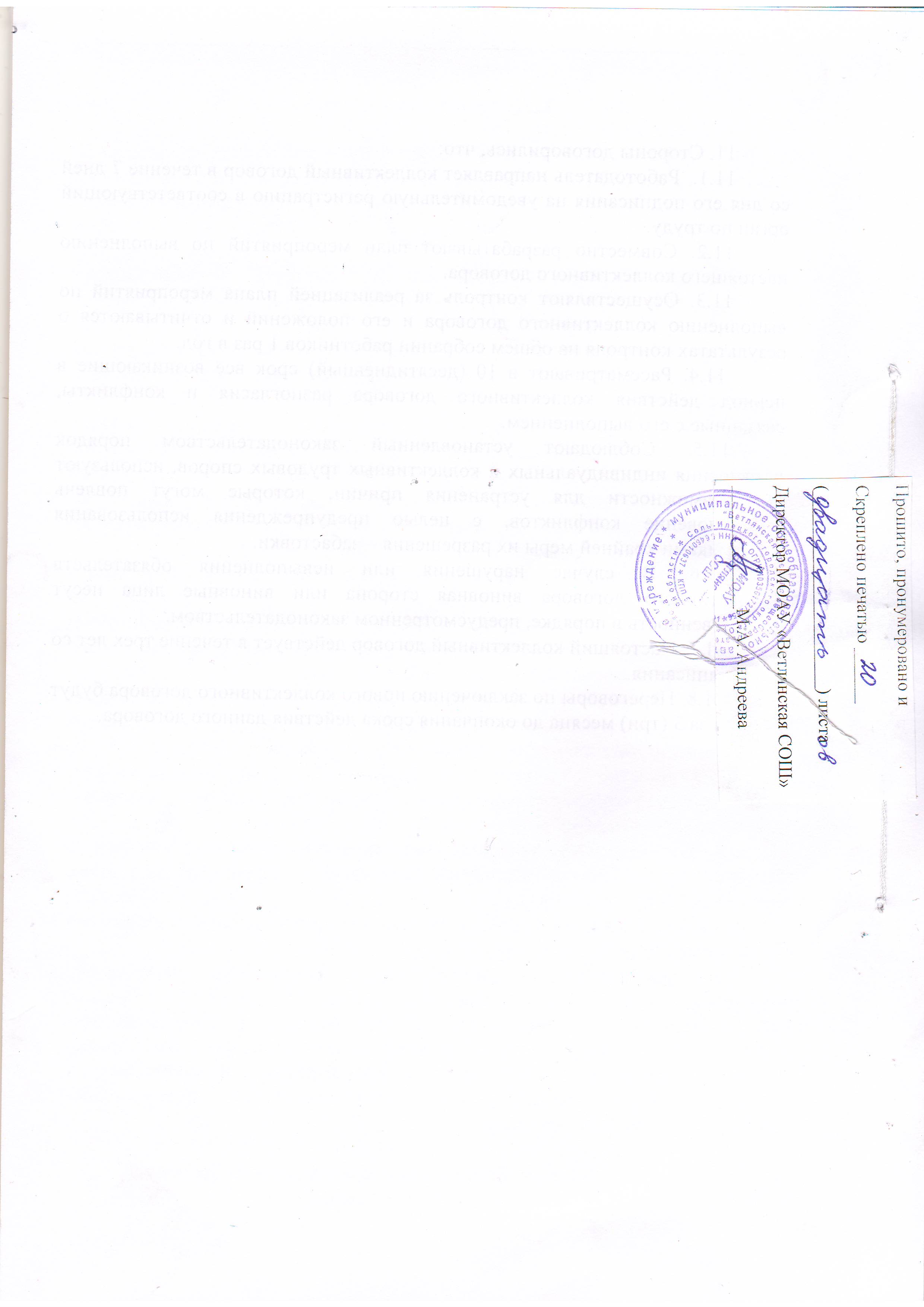 От работодателя:Директор МОАУ «Ветлянская СОШ»_________Андреева М.А.        (подпись)                              (ФИО)М.П.От работников:Председатель первичнойпрофсоюзной организацииМОАУ «Ветлянская СОШ»__________Шадрин А.А.            (подпись)                        (ФИО)М.П.